Zastupitelstvo města Prostějova n e v y h o v u j ežádosti o prodej pozemku p.č. 1642/2 – ostatní plocha o výměře 16 m2 a části pozemku p.č. 1643 – ostatní plocha o výměře cca 220 m2, oba v k.ú. Prostějov. Důvodová zpráva:      Na Odbor správy a údržby majetku města Magistrátu města Prostějova se dne 21. 03. 2018 obrátil žadatel s žádostí o prodej pozemků Statutárního města Prostějova, a to pozemku p.č. 1642/2 – ostatní plocha o výměře 16 m2 a části pozemku p.č. 1643 – ostatní plocha o výměře cca 220 m2, oba v k.ú. Prostějov, za účelem výstavby kanceláří se sociálním zázemím a garážovým stáním. Záležitost je řešena pod SpZn. OSUMM 132/2018.Odbor územního plánování a památkové péče sděluje, že výše uvedené pozemky jsou součástí plochy č. 0144, stabilizované plochy smíšené obytné (SX), pro které je předepsaná max. výška zástavby 13/17m (maximální výška římsy nebo okapní hrany / maximální výška hřebene střechy nebo ustoupeného podlaží pod úhlem 45°). Podrobnější informace k hlavnímu, podmíněně přípustnému a nepřípustnému využití naleznete v textové části platného Územního plánu Prostějov, který je uložen na Magistrátu města Prostějova, Odboru územního plánování, oddělení územního plánování, a také je dostupný na internetových stránkách města – www.prostejov.eu/up. Odbor územního plánování a památkové péče prodej pozemků parcelní čísla 1643 a 1642/2 v katastrálním území Prostějov nedoporučuje. Stavba kanceláře je v plochách smíšených obytných podmíněně přípustná. Splnění podmínek musí být prokázáno územní studií. Na uvedených pozemcích upřednostňujeme stavby pro bydlení.Odbor životního prostředí nemá námitek k předmětu žádosti.Odbor dopravy jako příslušný silniční správní úřad pro místní komunikace, veřejně přístupné účelové komunikace a silnice II. a III. tříd dle § 40 odst. 4 a 5 zákona č. 13/1997 Sb., o pozemních komunikacích, ve znění pozdějších předpisů, s prodejem pozemků souhlasí.Odbor rozvoje a investic posoudil uvedenou žádost a sděluje, že doporučuje před případným odprodejem uvedených pozemků zpracovat územní studii prostoru křižovatky ulic Vodní – Mlýnská – Na hrázi.Komise pro rozvoj města a podporu podnikání ve svém stanovisku ze dne 10. 04. 2018 doporučuje Radě města následující postup: 1. vypracovat studii, která bude konzultována s architektem města, 2. uzavřít smlouvu o smlouvě budoucí, 3. výsledky studie budou závaznéRada města Prostějova dne 15. 05. 2018 usnesením č. 8434:neschválila záměr prodeje pozemku p.č. 1642/2 – ostatní plocha o výměře 16 m2 a části pozemku p.č. 1643 – ostatní   plocha o výměře cca 220 m2 (přesná výměra bude známa po zpracování geometrického plánu), oba v k.ú. Prostějov,doporučilaZastupitelstvu města Prostějova nevyhovět žádosti, o prodej pozemku p.č. 1642/2 – ostatní plocha o výměře 16 m2 a části pozemku p.č. 1643 – ostatní plocha o výměře cca 220 m2, oba v k.ú. Prostějov,a uložila Odboru územního plánování a památkové péče ve spolupráci s Odborem rozvoje a investic zadat zpracování územní studie oblasti křižovatky ulic Vodní, Mlýnská, Na hrázi a Šmeralova.						odpovídá: Ing. arch. Jan Mlčoch, vedoucí OÚPPP						k. termín: 30. 6. 2018Odbor správy a údržby majetku města doporučuje nevyhovět o prodej pozemku p.č. 1642/2 – ostatní plocha o výměře 16 m2 a části pozemku p.č. 1643 – ostatní plocha o výměře cca 220 m2, oba v k.ú. Prostějov. Žadatel není dlužníkem Statutárního města Prostějova.Materiál byl předložen k projednání na schůzi Finančního výboru dne 04.06.2018.Osobní údaje fyzických osob jsou z textu vyjmuty v souladu s příslušnými ustanoveními zákona č.101/2000 Sb., o ochraně osobních údajů a o změně některých zákonů, ve znění pozdějších předpisů. Úplné znění materiálu je v souladu s příslušnými ustanoveními zákona č. 128/2000 Sb., o obcích (obecní zřízení), ve znění pozdějších předpisů k nahlédnutí na Magistrátu města Prostějova.Přílohy:	situační mapa		mapa širších vztahůProstějov:	23.05.2018Osoba odpovědná za zpracování materiálu:	Mgr. Libor Vojtek, v. r. 		vedoucí Odboru SÚMM Zpracovala:	Zuzana Zapletalová, v. r.		odborný referent oddělení nakládání s majetkem města Odboru SÚMM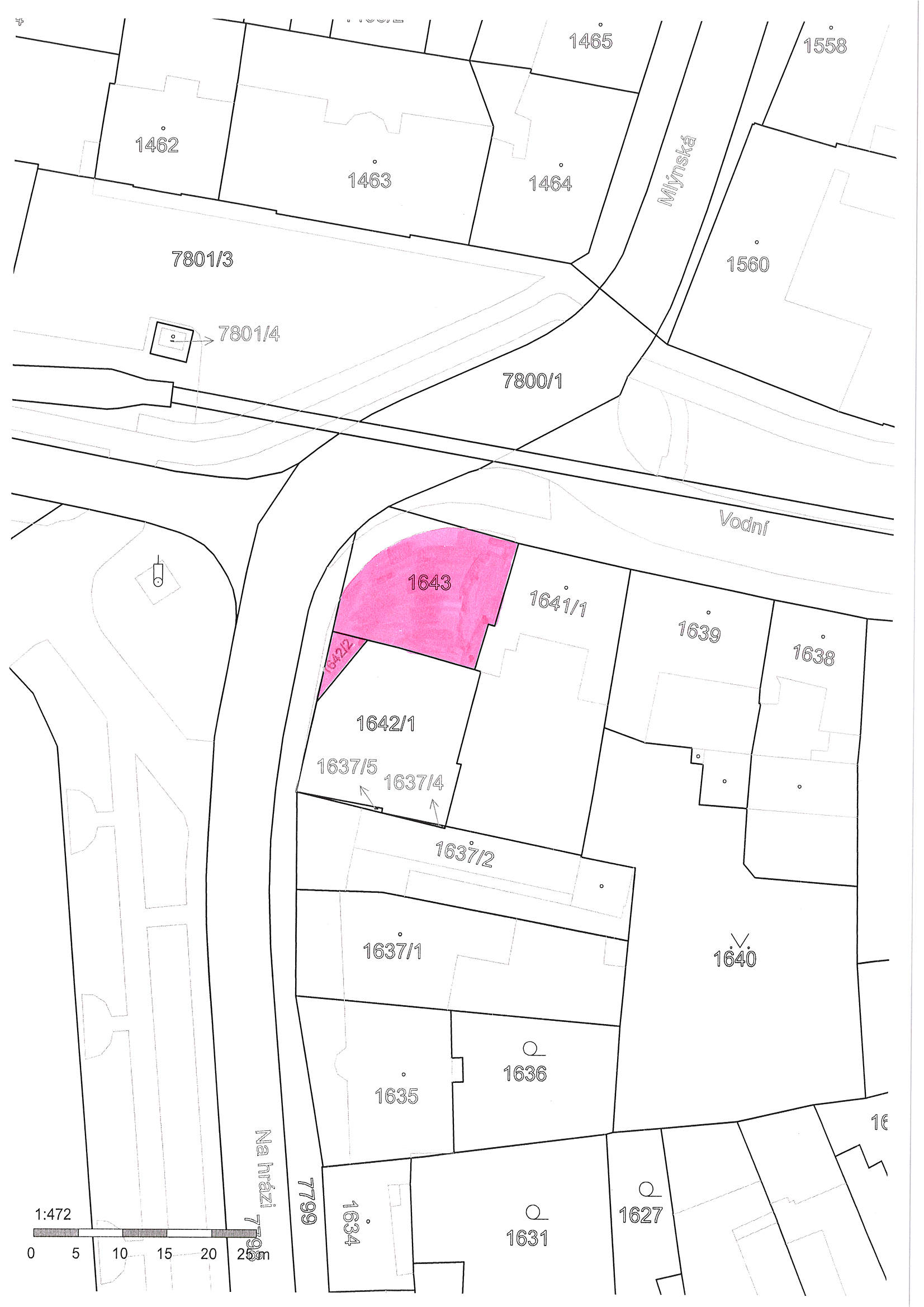 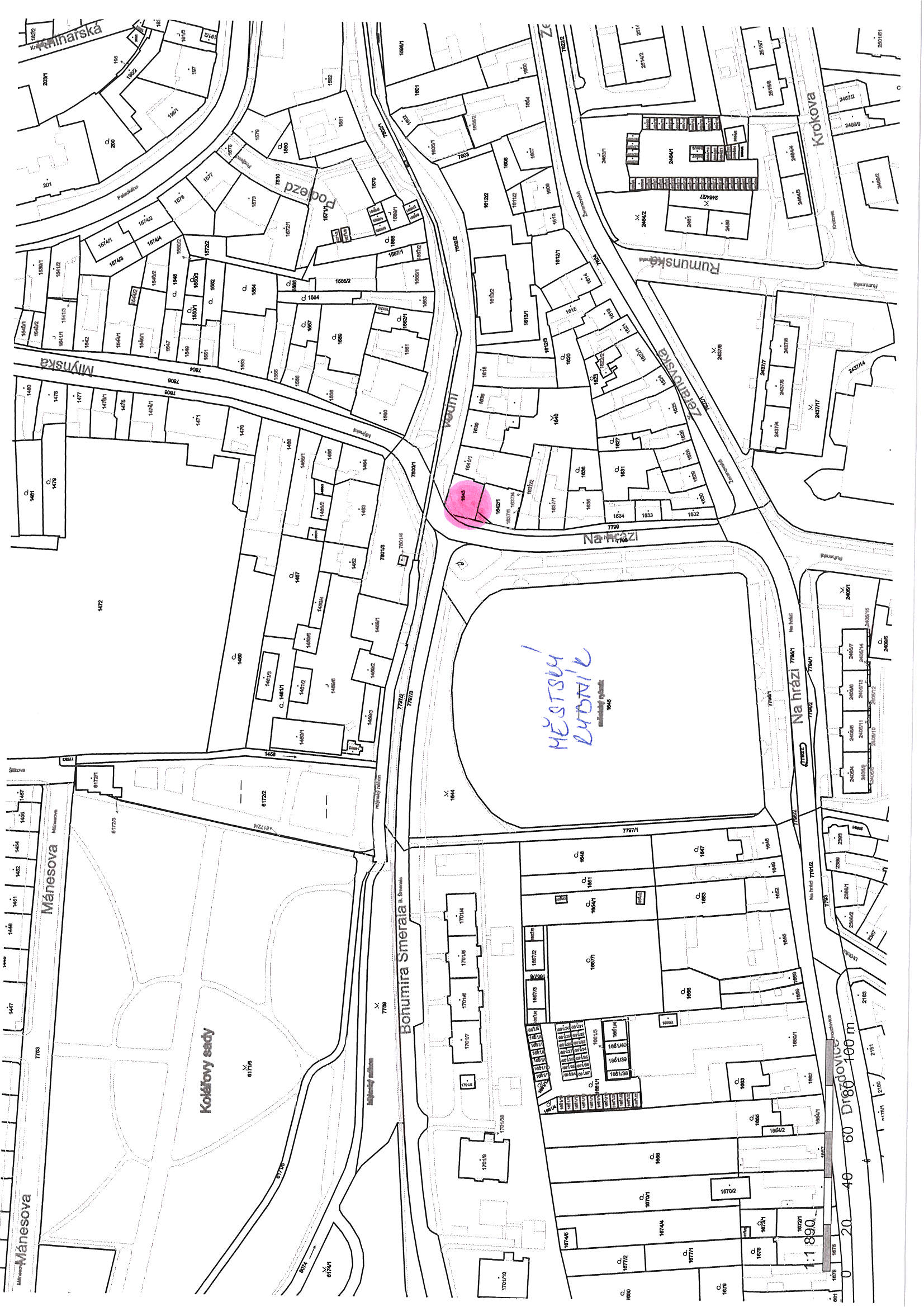 MATERIÁLMATERIÁLčíslo: pro zasedání pro zasedání pro zasedání pro zasedání Zastupitelstva města Prostějova konané dne 11.06.2018Zastupitelstva města Prostějova konané dne 11.06.2018Zastupitelstva města Prostějova konané dne 11.06.2018Zastupitelstva města Prostějova konané dne 11.06.2018Název materiálu:Prodej pozemku p.č. 1642/2 a části pozemku p.č. 1643, oba v k.ú. ProstějovProdej pozemku p.č. 1642/2 a části pozemku p.č. 1643, oba v k.ú. ProstějovProdej pozemku p.č. 1642/2 a části pozemku p.č. 1643, oba v k.ú. ProstějovPředkládá:Rada města ProstějovaRada města ProstějovaRada města ProstějovaMgr. Jiří Pospíšil, náměstek primátorky, v. r. Mgr. Jiří Pospíšil, náměstek primátorky, v. r. Mgr. Jiří Pospíšil, náměstek primátorky, v. r. Návrh usnesení:Návrh usnesení:Návrh usnesení:Návrh usnesení: